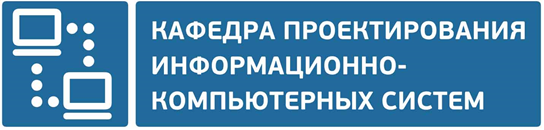 ВОПРОСЫ К ЗАЧЁТУпо дисциплине«Технологии и техника видеоаналитики» Весенний семестр 2023-2024 учебного годаСпециальность 1-39 03 01 «Электронные системы безопасности»(группа 113371)Виды камер и типы корпусов.Технологии камер.Запись звука в видеонаблюдении.Принадлежности для камер видеонаблюдения.Подключение уличных камер.Блоки питания низкого напряжения.Источники бесперебойного питания.Питание уличных устройств видеонаблюдения.Сетевые устройства и технологии.Проектирование ЛВС для IP-видеонаблюдения.Структурированные кабельные системы.Проектирование ВОЛС.Электротехнические короба и трубы.Кабельные лотки.Телекоммуникационные шкафы.Электротехнические шкафы.Видеорегистраторы.Серверные решения в системах видеонаблюдения.Системы хранения данных в видеонаблюдении.Общие сведения о ПО.Назначение ПО.Архитектуры.Лицензирование.Интеграции и дополнительные функции.Основные программные комплексы.Интеллект.TRASSIR.Axis Camera Station.AxxonNext.Орион Про.Macroscop.Milestone Xprotect.Общие сведения о видеоаналитике.Детекторы видеоаналитики.Аппаратная видеоаналитика.Технологии распознавания лиц.Результаты и выводы из тестирования распознавания лиц.Типовые задачи для распознавания лиц.Технологии распознавания автомобильных номеров.Практика применения распознавания номеров. Видеоаналитика для бизнес задач.Выбор и настройка программного обеспечения.Сервер для системы распознавания номеров.Нейросетевая видеоаналитика.Вопросы разработала:СЫС Анна Дмитриевна – магистр технических наук, старший преподаватель